RCE Application SummaryNote: The application summary should synthesize the main application document and include only the most important and relevant information. However, for each answer please indicate the corresponding page number of the main application document where more specific information can be found.     Candidate RCE’s Name:      Date of Submission (day / month / year):     Records of previous submission: Have your institution submitted an RCE application in the past? Please check a box applicable to your application.No, this is a new applicationYes, this is a resubmission with revisions. (year of initial submission:	) Other: please specifyGeneral Information (please fill out the grey parts in the table)*The main contact person has authority and responsibility to communicate with UNU- IAS regarding the RCE, for instance to designate your representative(s) at conference. The alternate contact is a person to succeed the authority and responsibility when the main contact person cannot communicate with us.Geographical Scope of RCE and Major Characteristics of the RegionPre-requisite question: Please verify and confirm whether there are any existing RCEs in the same geographical area or the vicinity. You can find the list of the existing RCEs and their profiles on the RCE portal site (https://www.rcenetwork.org/portal/rces-worldwide).Are there geographical overlaps with an existing RCE(s)?YesNoIf yes, please clearly state the reasons and justification for your application. In this case, the submission of a record of communication with the existing RCE(s) and an elaborated plan for cooperation is strongly encouraged. Please read carefully the article 2.2 in the application guidelines.2-1. Please briefly describe the region including environmental, socio-cultural, demographical, economic and educational characteristics.cf.     : corresponding page number of the main application document.2-2. Please attach a separate sheet of two maps: (1) the map showing the location of the region in the context of country or continent and (2) the map that delineates the geographical scope of the RCE.cf.     : corresponding page number of the main application document.2-3. Please state the reason for this geographical scope selection for your RCE.cf.     : corresponding page number of the main application document.2-4. Please describe the major sustainability challenges of the region.cf.     : corresponding page number of the main application document.RCE Vision and Objectives3-1. Please identify and briefly state the RCE vision which encompasses consideration of the three pillars of sustainability – economy, society and environment.cf.     :corresponding page number of the main application document. 3-2. What are the long and short-term objectives of the RCE?cf.     : corresponding page number of the main application document.Governance and Management Structure4-1. Please briefly explain how multiple stakeholders have been mobilized to develop the RCE.cf.     : corresponding page number of the main application document.4-2. Please list the names of key institutions/organizations of the RCE and select the type of institutions from the drop-down option. Please indicate (check ) whether they have already committed to the RCE initiatives or are still considered potential stakeholders.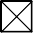 4-3. How does the RCE secure and manage financial and personnel resources to promote RCE activities?cf.     : corresponding page number of the main application document.4-4. Please briefly describe the management structure of the RCE with lines of authority and responsibilities. Please also specify the secretariat of the RCE.cf.     : corresponding page number of the main application document.4-5. Please give a brief explanation of the monitoring and evaluation mechanism of the RCE.cf.     : corresponding page number of the main application document.CollaborationHow do the multiple stakeholders interact in various joint/collaborative activities?cf.     : corresponding page number of the main application document.Ongoing and Planned ActivitiesPlease list the main ongoing and planned activities of the RCE: (1) activities specific to individual organizations (your RCE stakeholders) and (2) collaborative and coordinated jointactivities of the RCE. Specify the organization in charge and describe the activity with a few keywords (i.e. environmental education, capacity building, rural development and empowerment, research and development (R&D), transformative education, etc).cf.     : corresponding page number of the main application document. 6-1. Activities specific to individual organizations6-2. Collaborative and coordinated joint activities of the RCE1-1. Please provide information on the main contact person.1-1. Please provide information on the main contact person.Name:      Name:      Title:      Title:      Name of Institute:      Name of Institute:      Address:      Address:      Phone number:      Fax number:      Alternate phone number (if any):      Alternate phone number (if any):      E-mail:      Alternate e-mail:      1-2. Please provide information on the alternate contact person.1-2. Please provide information on the alternate contact person.Name:      Name:      Title:      Title:      Name of Institute:      Name of Institute:      Address:      Address:      Phone number:      Fax number:      Alternate phone number (if any):      Alternate phone number (if any):      E-mail:      Alternate e-mail:      NameType of institutionCommitmentHigher Education Institutionyes potentialHigher Education Institutionyes potentialHigher Education Institutionyes potentialHigher Education Institutionyes potentialHigher Education Institutionyes potentialHigher Education Institutionyes potentialHigher Education Institutionyes potentialOngoing activitiesOrganization(s) in chargeKeywordsPlanned activitiesOrganization(s) in chargeKeywordsOngoing activitiesOrganization(s) in chargeKeywordsPlanned activitiesOrganization(s) in chargeKeywords